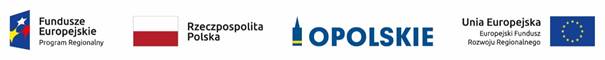 Sfinansowano w ramach reakcji Unii na pandemię COVID-19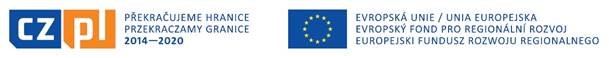 Projekt jest współfinansowany ze środków Europejskiego Funduszu Rozwoju Regionalnego, budżetu państwa oraz budżetu Samorządu Województwa Opolskiego w ramach Programu INTERREG V-A Republika Czeska – Polska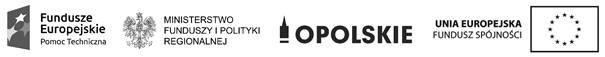 Projekt współfinansowanych w formie dotacji celowej ze środków budżetu Państwa, w tym w 15% ze środków krajowych i w 85% ze środków Funduszu Spójności z Programu Operacyjnego Pomoc Techniczna 2014-2020Opole, 2022- 11-23Zamawiający:Województwo Opolskie z siedzibą: Urząd Marszałkowski Województwa Opolskiego 
ul. Piastowska 14, 45 – 082 OpoleDOA-ZP.272.36.2022INFORMACJA O KWOCIE PRZEZNACZONEJ NA SFINANSOWANIE ZAMÓWIENIADotyczy postępowania pt.: „Dostawa urządzeń komputerowych”:Tytuł Cz. 1: Dostawa komputerów biurkowych i przenośnychTytuł Cz. 2: Dostawa urządzeń peryferyjnych – MonitorówDziałając na podstawie art. 222 ust. 4 ustawy z 11 września 2019 r. – Prawo zamówień publicznych (t.j. Dz.U. z 2022r. poz. 1710 ze zm.), Zamawiający informuje, że na sfinansowanie zamówienia zamierza przeznaczyć kwotę 838 000,- zł brutto w tym na:  Cz. 1: Dostawa komputerów biurkowych i przenośnych  588 000,- zł brutto,Cz. 2: Dostawa urządzeń peryferyjnych – Monitorów  250 000,- zł brutto.Z up. Zarządu Województwa OpolskiegoMarcin Puszcz/podpis nieczytelny/ Dyrektor DepartamentuOrganizacyjno – AdministracyjnegoKierownik zamawiającego lub osoba upoważniona 
do podejmowania czynności w jego imieniu